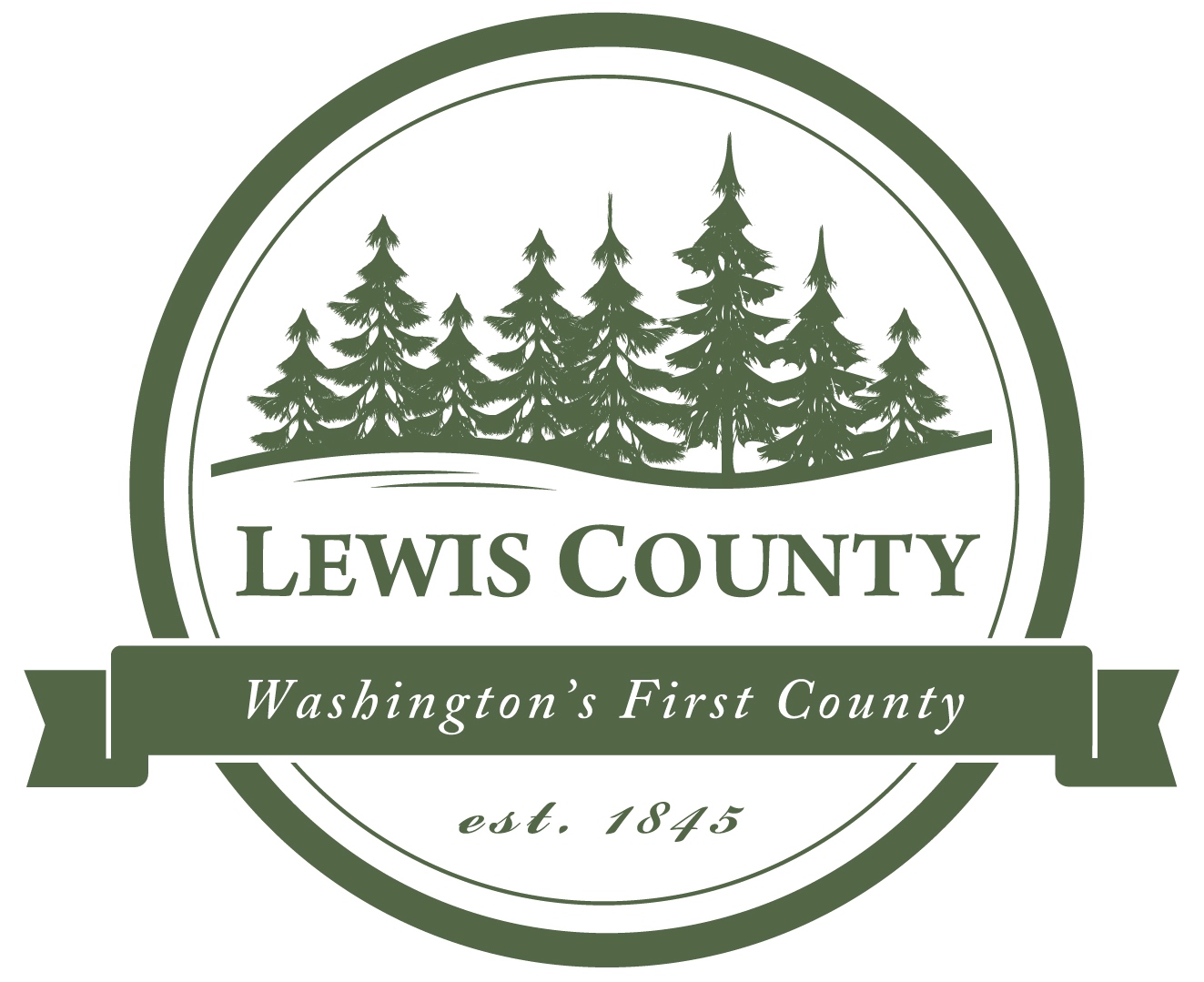 Lewis County Emergency Operations Center (EOC)351 NW. North Street, Chehalis, WA 98532 	                    DEM@lewiscountywa.gov		                Phone: (360) 740-1151Resource Request FormOrder Date:   I.	Authorization SectionThe 							Agency is hereby requesting the following resources be submitted by the Lewis County Emergency Operations Center (EOC) to the State Emergency Management Division. We certify the answers to the following questions are accurate: Yes    No	All local resources have been exhausted or are predicted to be exhausted in the near future. Yes    No	Mutual Aid has been exhausted or is predicted to be exhausted in the near future. Yes    No	All commercial resources have been exhausted or are predicted to be exhausted in the near future.If the answer to any of the above questions are “No”, stop here. Resources may not be requested until all your resources have been or are about to be exhausted. If the above answers are “Yes”, proceed: Yes    No	Is the requesting jurisdiction/agency willing to pay for the assistance?If the answer is “Yes”, obtain authorization signature of official making payment:I hereby acknowledge my agency is responsible to pay for the requested resources listed below, including shipping, handling charges.	Signature			Printed Name/Title				DateII.	Delivery SectionIII.	Submission InstructionsComplete all items in Section I and II, above. Fill in specifics in Section IV and V, on Page 2. If additional space is need, just add more pages. Email form to:  DEM@lewiscountywa.gov. IV.	Resource(s) Requested:V.	Resource(s) Conservation – please complete the following:How many days of requested PPE do you currently have:________________________________________________________________________________________________________________________________________________________________________________________________________________________________________________Description of steps taken to obtain requested resources prior to this request (i.e., contacting vendors, Chamber of Commerce, and other efforts):________________________________________________________________________________________________________________________________________________________________________________________________________________________________________________Delivery Location Name:Location Address (street, city, zip):On-site Point of Contract (POC):POC Phone Number:POC Email:Item # 1QuantityResource Requested: one-word description (i.e., “Generator”)Detailed Description:Item # 1QuantitySize/TypeDetailed Description:Item # 2QuantityResource Requested: one-word description (i.e., “Generator”)Detailed Description:Item # 2QuantitySize/TypeDetailed Description:Item # 3QuantityResource Requested: one-word description (i.e., “Generator”)Detailed Description:Item # 3QuantitySize/TypeDetailed Description:Item # 4QuantityResource Requested: one-word description (i.e., “Generator”)Detailed Description:Item # 4QuantitySize/TypeDetailed Description: